COLÉGIO NASCIMENTO – 2020 – de acordo com a BNCC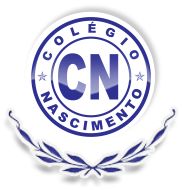 Nome da professora (s): Thamires de Souza SantanaTurma: 8º ano (Ensino fundamental anos finais)Disciplina:Língua espanhola.Tempo de aula: 1hora/aulaPlano de curso – Elaborado pela professora ThamiresPlano de Curso 1º BimestrePlano de Curso 2º BimestrePlano de Curso 3º BimestrePlano de Curso 4º BimestreFontes bibliográficas:	Manual do educador – Formação continuada: Anna Lúcia Miranda/ Jane Cleide Nascimento	Gramática da Real Académia EspanholaN° de Tempo(s)Data das aulasPágina do livroÁrea de conhecimentoCampo das experiênciasObjetivos de Aprendizagem e desenvolvimentoConteúdos ProcedimentaisConteúdos Atitudinais1DinâmicaEstudo do léxicoConstruir repertório lexical referente a roupas e cores.Execução de uma dinâmica para a construção do vocabulário referente a roupas e cores.Reconhecer novas palavras e estruturas lingüísticas da língua espanhola, Compreender seus significados e utilizá-las de forma coerente na produção oral e escrita. 1Caderno GramáticaUtilizar, de modo inteligível, corretamente os sufixos formadores de diminutivos e aumentativos.Explicar quais os sufixos deve ser utilizado para indicar diminutivo ou aumentativo corretamente.Breve jogo para avaliar o aprendizado dos alunos.Conjugar verbos regulares e irregulares, identificar componentes gramaticais como pronomes, adjetivos, substantivos, dentre outras formações gramaticais mais complexas.16 a 1012 a 17Estratégias de leituraAvaliação dos textos lidos.Inferir informações e relações que não aparecem de modo explícito no texto para construção de sentidos.Analisar, criticamente, o conteúdo de textos, comparando diferentes perspectivas apresentadas sobre um mesmo assunto.Interpretação de texto trabalhando os tipos de roupa e suas cores.Aplicação do conteúdo aprendido na execução de exercícios.Ler, compreender, interpretar textos de diversos gêneros, e responder questões referentes aos mesmos.118 a 21 e 24 a 2922 e 23Avaliação dos textos lidos.GramáticaAnalisar, criticamente, o conteúdo de textos, comparando diferentes perspectivas apresentadas sobre um mesmo assuntoEmpregar, de modo inteligível, o verbo “soler” no presente do indicativo e no pretérito imperfeito.Utilizar, de modo inteligível, corretamente as desinências referentes ao presente do subjuntivo.Leitura e interpretação de texto.Ensinar quando utilizar o verbo “soler” e como conjugar os verbos regulares no presente do subjuntivo.Conjugar verbos regulares e irregulares, identificar componentes gramaticais como pronomes, adjetivos, substantivos, dentre outras formações gramaticais mais complexas.130 a 34 e 3635Avaliação dos textos lidos.GramáticaAnalisar, criticamente, o conteúdo de textos, comparando diferentes perspectivas apresentadas sobre um mesmo assuntoUtilizar, de modo inteligível, corretamente as desinências referentes ao presente do subjuntivo (irregular).Leitura e interpretação de texto.Exposição das irregularidades que alguns verbos possuem ao serem conjugados no subjuntivo.Conjugar verbos regulares e irregulares, identificar componentes gramaticais como pronomes, adjetivos, substantivos, dentre outras formações gramaticais mais complexas.137 a 39CadernoGramáticaEstratégias de leituraUtilizar, de modo inteligível, corretamente,os adjetivos, respeitando sua formação e classificação.Inferir informações e relações que não aparecem de modo explícito no texto para construção de sentidos.Explicação das formações e classificações dos adjetivos.Aplicação do conteúdo aprendido com a execução de exercícios.Reconhecer novas palavras e estruturas lingüísticas da língua espanhola, Compreender seus significados e utilizá-las de forma coerente na produção oral e escrita.140 a 48Estudo do léxicoGramáticaAvaliação dos textos lidos.Estratégias de leituraConstruir repertório lexical referente a características pessoais.Utilizar, de modo inteligível, corretamente, os sinônimos e antônimos.Analisar, criticamente, o conteúdo de textos, comparando diferentes perspectivas apresentadas sobre um mesmo assuntoInferir informações e relações que não aparecem de modo explícito no texto para construção de sentidos.Acréscimo de vocabulário referente a características pessoais..Explicação das formações de sinônimos e antônimos.Leitura e interpretação de texto.Aplicação do conteúdo aprendido com a execução de exercícios.Conjugar verbos regulares e irregulares, identificar componentes gramaticais como pronomes, adjetivos, substantivos, dentre outras formações gramaticais mais complexas.148 a 55GramáticaEstratégias de leituraUtilizar, de modo inteligível, as formas comparativas e superlativas de adjetivos para comparar qualidades e quantidades.Inferir informações e relações que não aparecem de modo explícito no texto para construção de sentidos.Explicação do uso dos adjetivos com os graus comparativos e superlativos.Aplicação do conteúdo aprendido com a execução de exercícios.Conjugar verbos regulares e irregulares, identificar componentes gramaticais como pronomes, adjetivos, substantivos, dentre outras formações gramaticais mais complexas.1CadernoRevisão para a prova.Relembrar e reafirmar as matérias dadas durante o bimestre, preparando os alunos para a avaliação bimestral.Resolução de possíveis dúvidas que possam haver ficado para melhor desempenho do aluno na sua avaliação.Resolver qualquer tipo de dúvidas sobre a matéria ensinada no bimestre.N° de Tempo(s)Data das aulasPágina do livroÁrea de conhecimentoCampo das experiênciasObjetivos de Aprendizagem e desenvolvimentoConteúdos ProcedimentaisConteúdos Atitudinais156 a 6061 a 6363 e 64Avaliação dos textos lidos.Gramática Estratégia de leitura.Inferir informações e relações que não aparecem de modo explícito no texto para construção de sentidos.Empregar, de forma inteligível os verbos no pretérito imperfeito do subjuntivo.Analisar, criticamente, o conteúdo, comparando diferentes perspectivas apresentadas sobre um mesmo assunto.Leitura e interpretação de textos.Aplicação correta das desinências referentes ao pretérito imperfeito do sunjuntivo.Aplicação do conteúdo aprendido com a execução de exercícios.Conjugar verbos regulares e irregulares, identificar componentes gramaticais como pronomes, adjetivos, substantivos, dentre outras formações gramaticais mais complexas.164 a 6666 a 68GramáticaEstratégia de leitura.Utilizar, de modo inteligível, os advérbios.Analisar, criticamente, o conteúdo, comparando diferentes perspectivas apresentadas sobre um mesmo assunto.Aplicação correta dos advérbios na língua espanhola.Aplicação do conteúdo aprendido com a execução de exercícios.Conjugar verbos regulares e irregulares, identificar componentes gramaticais como pronomes, adjetivos, substantivos, dentre outras formações gramaticais mais complexas.16970 e 7172 a 76Manifestações culturaisAvaliação dos textos lidos Estudo do léxicoConstruir repertório cultural por meio do contato com manifestações artístico-culturais vinculadas à língua espanhola (música), valorizando a diversidade entre culturas.Inferir informações e relações que não aparecem de modo explícito no texto para construção de sentidos.Construir repertório lexical relativo aos direitos humanos.Execução da musica “Vivir sin aire” onde os alunos perceberão as palavras erradas e colocarão as corretas em seu lugar.Leitura e compreensão de diversos gêneros textuais.Acréscimo de vocabulário referente aos direitos humanos.Reconhecer novas palavras e estruturas lingüísticas da língua espanhola, Compreender seus significados e utilizá-las de forma coerente na produção oral e escrita.177 e 7879 e 81GramáticaEstratégia de leitura.Utilizar, de modo inteligível, as preposições.Analisar, criticamente, o conteúdo, comparando diferentes perspectivas apresentadas sobre um mesmo assunto.Aplicação correta das desinências referentes ao pretérito imperfeito.Aplicação do conteúdo aprendido na execução de exercícios.Conjugar verbos regulares e irregulares, identificar componentes gramaticais como pronomes, adjetivos, substantivos, dentre outras formações gramaticais mais complexas.182 a 8689 a 91Avaliação dos textos lidos.Estudo do léxicoInferir informações e relações que não aparecem de modo explícito no texto para construção de sentidos.Construir repertório lexical relativo ao mundo das histórias em quadrinho.Leitura e interpretação de textos.Aplicação correta das preposições na língua espanhola.Reconhecer novas palavras e estruturas lingüísticas da língua espanhola, Compreender seus significados e utilizá-las de forma coerente na produção oral e escrita.1CadernoRevisão para a prova.Relembrar e reafirmar as matérias dadas durante o bimestre, preparando os alunos para a avaliação bimestral.Resolução de possíveis dúvidas que possam haver ficado para melhor desempenho do aluno na sua avaliação.Resolver qualquer tipo de dúvidas sobre a matéria ensinada no bimestre.N° de Tempo(s)Data das aulasPágina do livroÁrea de conhecimentoCampo das experiênciasObjetivos de Aprendizagem e desenvolvimentoConteúdos ProcedimentaisConteúdos Atitudinais187 e 88Caderno GramáticaEstratégia de leitura.Utilizar, de modo inteligível, os verbos conjugados no pretérito perfeito do subjuntivo.Analisar, criticamente, o conteúdo, comparando diferentes perspectivas apresentadas sobre um mesmo assunto.Aplicação correta dos verbos no pretérito perfeito do subjuntivo na língua espanhola.Aplicação do conteúdo aprendido com a execução de exercícios.Conjugar verbos regulares e irregulares, identificar componentes gramaticais como pronomes, adjetivos, substantivos, dentre outras formações gramaticais mais complexas.192 a 96102  e 104105(dinâmica)Avaliação dos textos lidos.Estudo do léxicoInferir informações e relações que não aparecem de modo explícito no texto para construção de sentidos.Construir repertório lexical relativo a profissões. Leitura e interpretação de texto.Ampliação do vocabulário referente a profissões.Dinâmica de mímicas para a aquisição do  vocabulário de profissões.Reconhecer novas palavras e estruturas lingüísticas da língua espanhola, Compreender seus significados e utilizá-las de forma coerente na produção oral e escrita.1Na quadra(Dinâmica)Comunicação interculturalEstudo do léxicoConstruir repertório lexical relativo ao esporte e acessibilidade.Investigar de que forma expressões, gestos e comportamentos são interpretados em função de aspectos culturais.Debate sobre acessibilidade no mundo adicionando vocabulários referentes a temática.Execução de uma dinâmica de vivencia da cegueira em um jogo.Reconhecer novas palavras e estruturas lingüísticas da língua espanhola, Compreender seus significados e utilizá-las de forma coerente na produção oral e escrita.1102 a 109111 a 115Avaliação dos textos lidos.GramáticaEstratégia de leitura.Inferir informações e relações que não aparecem de modo explícito no texto para construção de sentidos.Utilizar, de modo inteligível, a apócope.Analisar, criticamente, o conteúdo, comparando diferentes perspectivas apresentadas sobre um mesmo assunto.Leitura e interpretação de texto.Aplicação correta da apócope. Aplicação do conteúdo aprendido com a execução de exercícios.Conjugar verbos regulares e irregulares, identificar componentes gramaticais como pronomes, adjetivos, substantivos, dentre outras formações gramaticais mais complexas.1116 a 118Avaliação dos textos lidos.Inferir informações e relações que não aparecem de modo explícito no texto para construção de sentidos.Leitura e interpretação de texto.Ler, compreender, interpretar textos de diversos gêneros, e responder questões referentes aos mesmos.1CadernoRevisão para a prova.Relembrar e reafirmar as matérias dadas durante o bimestre, preparando os alunos para a avaliação bimestral.Resolução de possíveis dúvidas que possam haver ficado para melhor desempenho do aluno na sua avaliação.Resolver qualquer tipo de dúvidas sobre a matéria ensinada no bimestre.N° de Tempo(s)Data das aulasPágina do livroÁrea de conhecimentoCampo das experiênciasObjetivos de Aprendizagem e desenvolvimentoConteúdos ProcedimentaisConteúdos Atitudinais1119 a 121Estudo do léxicoProdução oralConstruir repertório lexical relativo a hábitos.Utilizar recursos e repertório linguísticos apropriados para informar/comunicar/falar do futuro: planos, previsões, possibilidades e probabilidadesAumento do conhecimento de vocabulários referentes a hábitos.Leitura compartilhada de textos.Leitura e interpretação de textos.Reconhecer novas palavras e estruturas lingüísticas da língua espanhola, Compreender seus significados e utilizá-las de forma coerente na produção oral e escrita.1121 a 123CadernoGramática Empregar de forma inteligível as conjunções.Apresentação dos pronomes indefinidos e demonstrativos.Conjugar verbos regulares e irregulares, identificar componentes gramaticais como pronomes, adjetivos, substantivos, dentre outras formações gramaticais mais complexas.1123 a 126Práticas de escritaEstudo do léxico(Debate) Produzir textos escritos em língua espanhola.Construir repertório lexical relativo a hábitos.Aplicação do conteúdo aprendido na execução de exercícios.Acréscimo de vocabulário referente a hábitos e virtudes do amadurecimento.Reconhecer novas palavras e estruturas lingüísticas da língua espanhola, Compreender seus significados e utilizá-las de forma coerente na produção oral e escrita.1127 e 128Estudo do léxicoProdução oralConstruir repertório relativo às expressões usadas para o convívio social e o uso da língua espanhola em sala de aula.Compor, em língua espanhola, narrativas orais sobre fatos, acontecimentos e personalidades marcantes.Leitura em grupo do texto “el principito y el farolero” e reflexão sobre a mensagem passada pelo texto.Reconhecer gêneros textuais tais como: diálogo, listas, argumentações, dentre outros, sendo também capaz de lê-los quando necessário.1CadernoEstratégia de leituraPrática de escritaAnalisar, criticamente, o conteúdo, comparando diferentes perspectivas apresentadas sobre um mesmo assunto.Produzir textos (comentários em fóruns, relatos pessoais, mensagens instantâneas, tweets, reportagens, histórias de ficção, blogues, entre outros), com o uso de estratégias de escrita (planejamento, produção de rascunho, revisão e edição final), apontando sonhos e projetos para o futuro (pessoal, da família, da comunidade ou do planeta).Trabalho de tradução de pequenos textos.Ler, compreender, interpretar textos de diversos gêneros, e responder questões referentes aos mesmos.1CadernoRevisão para a prova.Relembrar e reafirmar as matérias dadas durante o bimestre, preparando os alunos para a avaliação bimestral.Resolução de possíveis dúvidas que possam haver ficado para melhor desempenho do aluno na sua avaliação.Resolver qualquer tipo de dúvidas sobre a matéria ensinada no bimestre.